Оспа обезьянСогласно данным Всемирной организации здравоохранения (BO3),по состоянию на 21 мая 2022 года в 12 государствах-членах, не являющихся эндемичными по вирусу оспы обезьян, в трех регионах BO3 зарегистрировано 92 лабораторно подтвержденных случая заболевания и 28 предполагаемых (вероятных) случаев оспы обезьян. Наибольшее распространение	инфекция получила в Португалии, Испании и Великобритании, случаи заболевания зафиксированы также в Австралии, Бельгии,	Канаде, Франции,	 Германии,	Италии, Нидерландах,	США, Швеции. Случаев смерти, связанных с оспой обезьян, в данных странах к настоящему времени не	 зарегистрировано .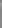 Справочно:Ocna обезьян — вирусное зоонозное заболевание, симптомы которого у человека схожи с симптомами, наблюдавшимися в прошлом у пациентов с натуральной оспой, однако менее серьезны.Инфицирование в индексных случаях происходит в результате прямого контакта с кровью, биологическими жидкостями, а также пораженной кожей или слизистой инфицированных животных. Одним из возможных факторов риска является употребление в пищу мяса инфицированных животных без надлежащей термической обработки.Передача от человека человеку происходит в результате тесного контакта с выделениями uз дыхательных nymeй, повреждениями кожи инфицированного человека или с предметами, инфицированными биологическими жидкостями u материалами из очагов поражения заболевшего человека.Инкубационный период оспы обезьян обычно составляет от 6 до 13 днeй, но может варьироваться от 5 до 21 дня.Инфекцию можно разделить на два периода:период инвазии (длится от 0 до 5 дней) — характеризуется лихорадкой, сильной головной болью, лимфаденопатией (отек лимфатических узлов), болью в спине, миалгией (мышечные боли) и интенсивной астенией (недостаток энергии).   Лимфаденопатия является отличительной особенностью оспы обезьян по сравнению с другими заболеваниями, которые изначально могут казаться похожими (ветряная ocna, корь, натуральная ocna);кожная сыпь — обычно начинается в течение 1-3 днeй после появления лихорадки. Сыпь имеет тенденцию быть более концентрированной на лице и конечностях, а не на туловище. Она поражает лицо (в 95% случаев), а также ладони рук и подошвы ног (в 75% случаев). Также поражаются слизистые оболочки полости рта (в 70% случаев), гениталий (в 30%) и конъюнктивы (в 20%), а также роговица. Количество nopaжeний кожи варьируется от нескольких до нескольких тысяч. В тяжелых случаях поражения могут сливаться до тех пор, пока большие участки кожи не отслоятся.Симптомы заболевания сохраняются от 14 до 21 дня. Тяжелые случаи заболевания чаще отмечаются среди детей и связаны со степенью воздействия вируса, состоянием здоровья пациента и тяжестью осложнений.Смертность варьируется в широкие пределах в зависимости от эпидемии, но в документально зарегистрированных случаях составляла менее 10 %.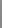 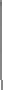 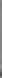 